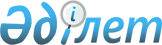 2015 жылы ақылы қоғамдық жұмыстарды ұйымдастыру туралыҚостанай облысы Меңдіқара ауданы әкімдігінің 2015 жылғы 26 қаңтардағы № 15 қаулысы. Қостанай облысының Әділет департаментінде 2015 жылғы 12 ақпанда № 5371 болып тіркелді

      "Қазақстан Республикасындағы жергілікті мемлекеттік басқару және өзін-өзі басқару туралы" 2001 жылғы 23 қаңтардағы Қазақстан Республикасы Заңының 31-бабына, "Халықты жұмыспен қамту туралы" 2001 жылғы 23 қаңтардағы Қазақстан Республикасының Заңы 7-бабының 5) тармақшасына, 20-бабының 5-тармағына сәйкес Меңдіқара ауданының әкiмдiгi ҚАУЛЫ ЕТЕДI:



      1. Қоса беріліп отырған 2015 жылы жұмыссыздар үшін ұйымдардың тiзбесi, қоғамдық жұмыстардың түрлерi, көлемi және нақты жағдайлары бекітілсін.



      2. Қоғамдық жұмыстарды ұйымдастыру "Меңдіқара ауданының жұмыспен қамту және әлеуметтік бағдарламалар бөлімі" мемлекеттік мекемесі мен тізбеде белгіленген ұйымдар арасындағы, қолданыстағы заңнамаға сәйкес жасалған қоғамдық жұмыстарды орындауға арналған шартта көрсетілген шарттарда жүргізілсін.



      3. Еңбекақы, Қазақстан Республикасының қолданыстағы заңнамасымен белгіленген мөлшерде әлеуметтік салықты, Мемлекеттік әлеуметтік сақтандыру қорына әлеуметтік аударымдарға, жыл сайынғы ақылы еңбек демалысының пайдаланылмаған күндері үшін өтемақы төлемдеріне, қоғамдық жұмыстарға қатысатын жұмыссыздарға тиесілі жалақы есептеу және төлеу бойынша екінші деңгейдегі банктердің қызметтеріне комиссиялық сыйақы төлеуге арналған шығындар жергілікті бюджет қаражаты есебінен өтелетіні белгіленсін.



      4. Осы қаулының орындалуын бақылау аудан әкiмiнiң орынбасары М.Ә. Ерқановқа жүктелсiн.



      5. Осы қаулы алғашқы ресми жарияланған күнінен кейін күнтізбелік он күн өткен соң қолданысқа енгiзiледi.      Аудан әкімінің

      міндетін атқарушы                          Қ. Садуақасов

Әкімдіктің         

2015 жылғы 26 қаңтардағы  

№ 15 қаулысымен бекітілген  2015 жылы жұмыссыздар үшін ұйымдардың

тiзбесi, қоғамдық жұмыстардың түрлерi,

көлемі және нақты жағдайлары
					© 2012. Қазақстан Республикасы Әділет министрлігінің «Қазақстан Республикасының Заңнама және құқықтық ақпарат институты» ШЖҚ РМК
				№Ұйымдардың атауыЖұмыстардың түрлеріЖұмыстардың көлемi (сағат)Қоғамдық жұмыстардың жағдайлары1."Меңдіқара ауданы Алешин ауылдық округі әкімінің аппараты" мемлекеттік мекемесіҚызметкердің алдын ала кәсіптік даярлаудан өтуін талап етпейтін көгалдандыру, жинау және абаттандыру бойынша жұмыстарға күн сайынғы көмек5040Қоғамдық жұмыстарға бір қатысушының жұмыс уақытының ұзақтығы Қазақстан Республикасының еңбек заңнамасымен қарастырылған шектеулерді ескере отырып, аптасына 40 сағаттан артық емес, екі демалыс күнімен, бір сағаттан кем емес түскі үзіліспен2."Меңдіқара ауданы Борков ауылдық округі әкімінің аппараты" мемлекеттік мекемесіҚызметкердің алдын ала кәсіптік даярлаудан өтуін талап етпейтін көгалдандыру, жинау және абаттандыру бойынша жұмыстарға күн сайынғы көмек5040Қоғамдық жұмыстарға бір қатысушының жұмыс уақытының ұзақтығы Қазақстан Республикасының еңбек заңнамасымен қарастырылған шектеулерді ескере отырып, аптасына 40 сағаттан артық емес, екі демалыс күнімен, бір сағаттан кем емес түскі үзіліспен3."Меңдіқара ауданы Буденный ауылдық округі әкімінің аппараты" мемлекеттік мекемесіҚызметкердің алдын ала кәсіптік даярлаудан өтуін талап етпейтін көгалдандыру, жинау және абаттандыру бойынша жұмыстарға күн сайынғы көмек4032Қоғамдық жұмыстарға бір қатысушының жұмыс уақытының ұзақтығы Қазақстан Республикасының еңбек заңнамасымен қарастырылған шектеулерді ескере отырып, аптасына 40 сағаттан артық емес, екі демалыс күнімен, бір сағаттан кем емес түскі үзіліспен4."Меңдіқара ауданы Введен ауылдық округі әкімінің аппараты" мемлекеттік мекемесіҚызметкердің алдын ала кәсіптік даярлаудан өтуін талап етпейтін көгалдандыру, жинау және абаттандыру бойынша жұмыстарға күн сайынғы көмек5040Қоғамдық жұмыстарға бір қатысушының жұмыс уақытының ұзақтығы Қазақстан Республикасының еңбек заңнамасымен қарастырылған шектеулерді ескере отырып, аптасына 40 сағаттан артық емес, екі демалыс күнімен, бір сағаттан кем емес түскі үзіліспен5."Меңдіқара ауданы Қарақоға ауылдық округі әкімінің аппараты" мемлекеттік мекемесіҚызметкердің алдын ала кәсіптік даярлаудан өтуін талап етпейтін көгалдандыру, жинау және абаттандыру бойынша жұмыстарға күн сайынғы көмек5040Қоғамдық жұмыстарға бір қатысушының жұмыс уақытының ұзақтығы Қазақстан Республикасының еңбек заңнамасымен қарастырылған шектеулерді ескере отырып, аптасына 40 сағаттан артық емес, екі демалыс күнімен, бір сағаттан кем емес түскі үзіліспен6."Меңдіқара ауданы Краснопреснен ауылдық округі әкімінің аппараты" мемлекеттік мекемесіҚызметкердің алдын ала кәсіптік даярлаудан өтуін талап етпейтін көгалдандыру, жинау және абаттандыру бойынша жұмыстарға күн сайынғы көмек4736Қоғамдық жұмыстарға бір қатысушының жұмыс уақытының ұзақтығы Қазақстан Республикасының еңбек заңнамасымен қарастырылған шектеулерді ескере отырып, аптасына 40 сағаттан артық емес, екі демалыс күнімен, бір сағаттан кем емес түскі үзіліспен7."Меңдіқара ауданы Каменскорал ауылдық округі әкімінің аппараты" мемлекеттік мекемесіҚызметкердің алдын ала кәсіптік даярлаудан өтуін талап етпейтін көгалдандыру, жинау және абаттандыру бойынша жұмыстарға күн сайынғы көмек5408Қоғамдық жұмыстарға бір қатысушының жұмыс уақытының ұзақтығы Қазақстан Республикасының еңбек заңнамасымен қарастырылған шектеулерді ескере отырып, аптасына 40 сағаттан артық емес, екі демалыс күнімен, бір сағаттан кем емес түскі үзіліспен8."Меңдіқара ауданы Ломоносов ауылдық округі әкімінің аппараты" мемлекеттік мекемесіҚызметкердің алдын ала кәсіптік даярлаудан өтуін талап етпейтін көгалдандыру, жинау және абаттандыру бойынша жұмыстарға күн сайынғы көмек8112Қоғамдық жұмыстарға бір қатысушының жұмыс уақытының ұзақтығы Қазақстан Республикасының еңбек заңнамасымен қарастырылған шектеулерді ескере отырып, аптасына 40 сағаттан артық емес, екі демалыс күнімен, бір сағаттан кем емес түскі үзіліспен9."Меңдіқара ауданы Михайлов ауылдық округі әкімінің аппараты" мемлекеттік мекемесіҚызметкердің алдын ала кәсіптік даярлаудан өтуін талап етпейтін көгалдандыру, жинау және абаттандыру бойынша жұмыстарға күн сайынғы көмек8064Қоғамдық жұмыстарға бір қатысушының жұмыс уақытының ұзақтығы Қазақстан Республикасының еңбек заңнамасымен қарастырылған шектеулерді ескере отырып, аптасына 40 сағаттан артық емес, екі демалыс күнімен, бір сағаттан кем емес түскі үзіліспен10."Меңдіқара ауданы Первомай ауылдық округі әкімінің аппараты" мемлекеттік мекемесіҚызметкердің алдын ала кәсіптік даярлаудан өтуін талап етпейтін көгалдандыру, жинау және абаттандыру бойынша жұмыстарға күн сайынғы көмек6560Қоғамдық жұмыстарға бір қатысушының жұмыс уақытының ұзақтығы Қазақстан Республикасының еңбек заңнамасымен қарастырылған шектеулерді ескере отырып, аптасына 40 сағаттан артық емес, екі демалыс күнімен, бір сағаттан кем емес түскі үзіліспен11."Меңдіқара ауданы Соснов ауылдық округі әкімінің аппараты" мемлекеттік мекемесіҚызметкердің алдын ала кәсіптік даярлаудан өтуін талап етпейтін көгалдандыру, жинау және абаттандыру бойынша жұмыстарға күн сайынғы көмек7104Қоғамдық жұмыстарға бір қатысушының жұмыс уақытының ұзақтығы Қазақстан Республикасының еңбек заңнамасымен қарастырылған шектеулерді ескере отырып, аптасына 40 сағаттан артық емес, екі демалыс күнімен, бір сағаттан кем емес түскі үзіліспен12."Меңдіқара ауданы Теңіз ауылдық округі әкімінің аппараты" мемлекеттік мекемесіҚызметкердің алдын ала кәсіптік даярлаудан өтуін талап етпейтін көгалдандыру, жинау және абаттандыру бойынша жұмыстарға күн сайынғы көмек4736Қоғамдық жұмыстарға бір қатысушының жұмыс уақытының ұзақтығы Қазақстан Республикасының еңбек заңнамасымен қарастырылған шектеулерді ескере отырып, аптасына 40 сағаттан артық емес, екі демалыс күнімен, бір сағаттан кем емес түскі үзіліспен13."Боровское ауылы әкімінің аппараты" мемлекеттік мекемесіҚызметкердің алдын ала кәсіптік даярлаудан өтуін талап етпейтін көгалдандыру, жинау және абаттандыру бойынша жұмыстарға күн сайынғы көмек63000Қоғамдық жұмыстарға бір қатысушының жұмыс уақытының ұзақтығы Қазақстан Республикасының еңбек заңнамасымен қарастырылған шектеулерді ескере отырып, аптасына 40 сағаттан артық емес, екі демалыс күнімен, бір сағаттан кем емес түскі үзіліспен14."Меңдіқара ауданының жұмыспен қамту және әлеуметтік бағдарламалар бөлімі" мемлекеттік мекемесіҚызметкердің алдын ала кәсіптік даярлаудан өтуін талап етпейтін құжаттарды өңдек бойынша жұмыстарға күн сайынғы көмек1968Қоғамдық жұмыстарға бір қатысушының жұмыс уақытының ұзақтығы Қазақстан Республикасының еңбек заңнамасымен қарастырылған шектеулерді ескере отырып, аптасына 40 сағаттан артық емес, екі демалыс күнімен, бір сағаттан кем емес түскі үзіліспен